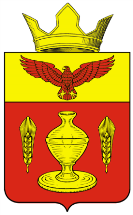 ВОЛГОГРАДСКАЯ ОБЛАСТЬ ПАЛЛАСОВСКИЙ МУНИЦИПАЛЬНЫЙ РАЙОНАДМИНИСТРАЦИЯ  ГОНЧАРОВСКОГО СЕЛЬСКОГО ПОСЕЛЕНИЯПОСТАНОВЛЕНИЕот  «20» августа 2015 г.                          п. Золотари                                           № 61«Об утверждении Порядка осуществления главным распорядителем (распорядителем) средств бюджета Гончаровского сельского поселения, главным администратором доходов бюджета Гончаровского сельского поселения, главным администратором источников финансирования дефицита бюджета Гончаровского сельского поселения внутреннего финансового контроля и внутреннего финансового аудита» В соответствии со статьей 160.2-1 Бюджетного кодекса Российской Федерации, постановлением Правительства РФ от 17.03.2014 №193 «Об утверждении Правил осуществления главными распорядителями (распорядителями) средств федерального бюджета (бюджета государственного внебюджетного фонда Российской Федерации), главными администраторами (администраторами) доходов федерального бюджета (бюджета государственного внебюджетного фонда Российской Федерации), главными администраторами (администраторами) источников финансирования дефицита федерального бюджета (бюджета государственного внебюджетного фонда Российской Федерации) внутреннего финансового контроля и внутреннего финансового аудита и о внесении изменения в пункт 1 Правил осуществления ведомственного контроля в сфере закупок для обеспечения федеральных нужд, утвержденных постановлением Правительства Российской Федерации от 10 февраля 2014 г. N 89», руководствуясь Уставом Гончаровского сельского поселения, администрация Гончаровского сельского поселения ПОСТАНОВЛЯЕТ:1. Утвердить Порядок осуществления главным распорядителем (распорядителем) средств бюджета Гончаровского сельского поселения, главным администратором доходов бюджета Гончаровского сельского поселения, главным администратором источников финансирования дефицита бюджета Гончаровского сельского поселения внутреннего финансового контроля и внутреннего финансового аудита (приложение  к постановлению).          2. Контроль за исполнением настоящего постановления оставляю за собой.          3. Настоящее постановление вступает в силу со дня его официального опубликования (обнародования).Глава Гончаровскогосельского поселения                                                                                         К.У. НуркатовРег. №61/2015г.Приложениек постановлению администрацииГончаровского сельского поселенияот «20» августа2015г.  №61Порядокосуществления главным распорядителем (распорядителем) средств бюджета Гончаровского сельского поселения, главным администратором доходов бюджета Гончаровского сельского поселения, главным администратором источников финансирования дефицита бюджета Гончаровского сельского поселения внутреннего финансового контроля и внутреннего финансового аудита1. Общие положения	1.1. Порядок осуществления внутреннего финансового контроля и внутреннего финансового аудита (далее - Порядок) определяет правила осуществления главным распорядителем (распорядителем) средств бюджета Гончаровского сельского поселения  (далее – местный бюджет), главным администратором доходов местного бюджета, главным администратором источников финансирования дефицита местного бюджета внутреннего финансового контроля и внутреннего финансового аудита.	1.2. Целью настоящего Порядка является установление единых требований к осуществлению внутреннего финансового контроля и внутреннего финансового аудита.	1.3. Настоящий Порядок устанавливает:требования к планированию, организации и проведению внутреннего финансового контроля и внутреннего финансового аудита;требования к оформлению и рассмотрению результатов внутреннего финансового контроля и внутреннего финансового аудита;требования к составлению и представлению отчетности о результатах внутреннего финансового контроля и внутреннего финансового аудита.2. Осуществление внутреннего финансового контроля2.1. Термины и определения, используемые в настоящем Порядке:2.1.1. Внутренний финансовый контроль - непрерывный процесс, осуществляемый руководителем (заместителем руководителя), иными должностным лицом главного распорядителя (распорядителя) средств местного бюджета, главного администратора доходов местного бюджета, главного администратора источников финансирования дефицита местного бюджета (далее - главный администратор средств местного бюджета), организующими и выполняющими внутренние процедуры составления и исполнения местного бюджета, ведения бюджетного учета и составления бюджетной отчетности (далее - бюджетные процедуры), направленный на:соблюдение внутренних стандартов и процедур составления и исполнения бюджета по расходам, включая расходы на закупку товаров, работ, услуг для обеспечения муниципальных нужд, составления бюджетной отчетности и ведения бюджетного учета (далее- внутренние стандарты)повышение экономности и результативности использования бюджетных средств.	2.1.2.Предмет внутреннего финансового контроля - бюджетные процедуры и составляющие их операции (действия по формированию документов, необходимых для выполнения бюджетной процедуры), осуществляемые главным администратором средств местного бюджета в рамках закрепленных за ним бюджетных полномочий.	2.1.3. К контрольным действиям относятся проверка оформления документов на соответствие требованиям нормативных правовых актов, регулирующих бюджетные правоотношения, наличие решения об осуществлении расходов, а также сверка данных, сбор и анализ информации о результатах выполнения бюджетных процедур.	2.1.4. Контрольное действие является формой осуществления внутреннего финансового контроля в ходе самоконтроля, контроля по уровню подчиненности (подведомственности), мониторинга, применения автоматического контроля (далее - методы контроля). 	2.1.5.Контрольные действия подразделяются на визуальные, автоматические и смешанные. Визуальные контрольные действия осуществляются без использования прикладных программных средств автоматизации. Автоматические контрольные действия осуществляются с использованием прикладных программных средств автоматизации без участия должностных лиц. Смешанные контрольные действия выполняются с использованием прикладных программных средств автоматизации с участием должностных лиц при инициации или завершении операции (действия по формированию документа, необходимого для выполнения бюджетной процедуры).2.2. Организация внутреннего финансового контроля.	2.2.1. Внутренний финансовый контроль осуществляется в подразделении главного администратора средств местного бюджета, исполняющим бюджетные полномочия в соответствии с нормативными правовыми актами, регулирующими бюджетные правоотношения, актами главного администратора средств местного бюджета.	2.2.2. Контрольные действия осуществляются должностными лицами подразделения главного администратора средств местного  бюджета, указанными в подпункте 2.2.1 пункта 2.2 настоящего раздела, в соответствии с их должностными регламентами в отношении следующих бюджетных процедур:а)составление и представление документов в финансовый орган Администрации Гончаровского сельского поселения (далее – финансовый орган), необходимых для составления и рассмотрения проекта местного бюджета, в том числе обоснований бюджетных ассигнований, реестров расходных обязательств;б) составление и представление  главному администратору (администратору) бюджетных средств документов, необходимых для составления и рассмотрения проекта местного бюджета;в) составление, утверждение и ведение бюджетной росписи; г) составление и направление документов в финансовый орган, необходимых для формирования и ведения сводной бюджетной росписи местного бюджета, доведения (распределения) бюджетных ассигнований и лимитов бюджетных обязательств до главных распорядителей средств местного бюджета;            д) составление, утверждение и ведение бюджетных смет, свода бюджетных смет;е) формирование и утверждение муниципальных заданий в отношении подведомственных муниципальных учреждений; ж) исполнение бюджетной сметы;з) принятие и исполнение бюджетных обязательств;   и) составление и представление в финансовый орган  документов, необходимых для составления и ведения кассового плана по доходам местного бюджета и источникам финансирования дефицита местного бюджета;к) осуществление начисления, учета и контроля за правильностью исчисления, полнотой и своевременностью осуществления платежей (поступления источников финансирования дефицита бюджета) в местный бюджет, пеней и штрафов по ним бюджет (за исключением операций, осуществляемых в соответствии с законодательством Российской Федерации о налогах и сборах, законодательством о таможенном регулировании в Российской Федерации); л) принятие решений о возврате излишне уплаченных (взысканных) платежей в местный бюджет, а также процентов за несвоевременное осуществление такого возврата и процентов, начисленных на излишне взысканные суммы (за исключением операций, осуществляемых в соответствии с законодательством Российской Федерации о налогах и сборах, законодательством о таможенном регулировании в Российской Федерации); м) принятие решений о зачете (уточнении) платежей в местный бюджет (за исключением операций, осуществляемых в соответствии с законодательством Российской Федерации о налогах и сборах, законодательством о таможенном регулировании в Российской Федерации); н) процедуры ведения бюджетного учета, в том числе принятие к учету первичных учетных документов (составление сводных учетных документов), отражение информации, указанной в первичных учетных документах, в регистрах бюджетного учета, проведение оценки имущества и обязательств, проведение инвентаризаций;о) составление и представление бюджетной отчетности, сводной бюджетной отчетности;п) исполнение судебных актов по искам к Администрации Гончаровского сельского поселения (далее – Администрация поселения), судебных актов, предусматривающих обращение взыскания на средства местного бюджета по денежным обязательствам муниципальных казенных учреждений.К способам проведения контрольных действий относятся: сплошной, при котором контрольные действия осуществляются в отношении каждой проведенной операции (действия по формированию документа, необходимого для выполнения бюджетной процедуры);выборочный, при котором контрольные действия осуществляются в отношении отдельной проведенной операции (действия по формированию документа, необходимого для выполнения бюджетной процедуры).2.3 Подготовка к проведению внутреннего финансового контроля            2.3.1 Подготовка к проведению внутреннего финансового контроля заключается в формировании (актуализации) карты внутреннего финансового контроля.           2.3.2  В карте внутреннего финансового контроля указываются данные о должностном лице, ответственном за выполнение операции (действия по формированию документа, необходимого для выполнения внутренней бюджетной процедуры), периодичности выполнения операции, должностных лицах, осуществляющих контрольные действия, методах контроля и периодичности контрольных действий.          2.3.3 Процесс формирования (актуализации) карты внутреннего финансового контроля включает следующие этапы:            а) анализ предмета внутреннего финансового контроля в целях определения применяемых к нему методов контроля и контрольных действий (далее именуется- процедуры внутреннего финансового контроля);            б) формирование перечня операций (действий по формированию документов, необходимых для выполнения внутренней бюджетной процедуры) с указанием необходимости или отсутствия необходимости проведения контрольных действий отношении отдельных операций.          2.3.4 Внутренний финансовый контроль осуществляется в соответствии с утвержденной картой  внутреннего финансового контроля.            2.3.5 Утверждение карт внутреннего финансового контроля осуществляется руководителем (заместителем руководителя) главного администратора (администратора) бюджетных средств.            2.3.6 Актуализация карт внутреннего финансового контроля проводится:            а) не позднее первого декабря текущего года на очередной финансовый год;            б) при принятии решения руководителем (заместителем руководителя)  главного администратора (администратора) бюджетных средств о внесении изменений в карты внутреннего финансового контроля;            в) в случае внесения изменений в нормативные правовые акты, регулирующие бюджетные правоотношения, определяющих необходимость изменения внутренних бюджетных процедур.            2.3.7 Формирование, утверждение и актуализация карт внутреннего финансового контроля осуществляется в порядке, установленном главным распорядителем средств местного бюджета (главным администратором доходов местного бюджета и главным администратором источников финансирования дефицита местного бюджета).            Актуализация (формирование) карт внутреннего финансового контроля проводится не реже одного раза в год.              2.3.8 Ответственность за организацию внутреннего финансового контроля несет руководитель или заместитель руководителя главного администратора средств местного бюджета, в соответствии с распределением обязанностей.            2.3.9 Главный администратор (администратор) бюджетных средств предоставляет в финансовый орган запрашиваемую им информацию и документы в целях проведения в установленном им порядке анализа осуществления внутреннего финансового контроля.	2.3.10.Информация о проведении оценки бюджетных рисков, реестр бюджетных рисков размещаются на официальном сайте Администрации поселения с правом доступа к ним должностных лиц главного администратора средств местного бюджета.2.4 Проведение внутреннего финансового контроля.	2.4.1.Внутренний финансовый контроль главного администратора (администратора) средств местного бюджета осуществляется с соблюдением периодичности, методов и способов контроля, указанных в картах внутреннего финансового контроля.	2.4.2.Самоконтроль осуществляется сплошным способом должностным лицом главного администратора (администратора) средств местного бюджета путем проведения проверки каждой выполняемой им операции на соответствие нормативным правовым актам Российской Федерации  и Волгоградской области, муниципальным правовым актам Гончаровского сельского поселения, регулирующим бюджетные правоотношения, внутренним стандартам и должностным регламентам, а также путем оценки причин и обстоятельств (факторов), негативно влияющих на совершение операции.	2.4.3.Контроль по уровню подчиненности осуществляется сплошным способом руководителем (заместителем руководителя) бюджетных средств (иным уполномоченным лицом)  путем авторизации операций (действий по формированию документов, необходимых для выполнения бюджетных процедур), осуществляемых подчиненными должностными лицами.Контроль по уровню подведомственности осуществляется сплошным или выборочным способом в отношении процедур и операций, совершенных подведомственными администратором средств местного бюджета, путем проведения проверок, направленных на установление соответствия представленных документов требованиям нормативных правовых актов, регулирующих бюджетные правоотношения. Результаты таких проверок оформляются заключением с указанием на необходимость внесения исправлений, устранения недостатков (нарушений) при их наличии в установленный в заключении срок либо отметкой (разрешительной надписью) на представленном документе.	2.4.4.Выявленные недостатки и (или) нарушения при исполнении  внутренних бюджетных процедур, сведения о причинах и об обстоятельствах рисков возникновения нарушений и (или) нарушения недостатков и о предлагаемых мерах по их устранению (далее- результаты внутреннего финансового контроля) отражаются в регистрах (журналах) внутреннего финансового контроля.            Ведение регистров (журналов) внутреннего финансового контроля осуществляется в подразделении, ответственном за выполнение внутренних бюджетных процедур.            2.4.5 Регистры (журналы) внутреннего финансового контроля подлежат учету и хранению в установленном главным администратором (администратором) бюджетных средств порядке, в том числе с применением автоматизированных информационных систем. 	2.4.6.Информация о результатах внутреннего финансового контроля направляется подразделением, ответственным за результаты выполнения внутренних бюджетных процедур, руководителю (заместителю руководителя) главного администратора (администратора) средств местного бюджета  с установленной руководителем главного администратора (администратора) бюджетных средств периодичностью.	2.4.7.По итогам рассмотрения результатов внутреннего финансового контроля руководитель (заместитель руководителя) главного администратора средств местного бюджета принимает решения с указанием сроков их выполнения направленные:а)	на обеспечение применения эффективных автоматических контрольных действий в отношении отдельных операций (действий по формированию документа, необходимого для выполнения внутренней бюджетной процедуры) и (или) устранение недостатков используемых прикладных программных средств автоматизации контрольных действий, а также на исключение неэффективных автоматических контрольных действий;б)	на изменение карт внутреннего финансового контроля в целях увеличения способности процедур внутреннего финансового контроля снижать вероятность возникновения событий, негативно влияющих на выполнение внутренних бюджетных процедур (далее- бюджетные риски);в)	на актуализацию системы формуляров, реестров и классификаторов как совокупности структурированных электронных документов, позволяющих отразить унифицированные операции в процессе осуществления бюджетных полномочий главного администратора  (администратора) бюджетных средств;г)	на уточнение прав доступа пользователей к базам данных, вводу и выводу информации из автоматизированных информационных систем, обеспечивающих осуществление бюджетных полномочий, а также регламента взаимодействия пользователей с информационными ресурсами;д) на изменение внутренних стандартов, в том числе учетной политики главного администратора  (администратора) бюджетных средств);е) на уточнение прав по формированию финансовых и первичных учетных документов, а также прав доступа к записям в регистры бюджетного учета;ж) на проведение служебных проверок и применение материальной (или) дисциплинарной ответственности к виновным должностным лицам;з) на ведение эффективной кадровой политики в отношении структурных подразделений главного администратора  (администратора) бюджетных средств.2.4.8 При принятии решений по итогам рассмотрения результатов внутреннего финансового контроля учитывается информация, указанная в актах, заключениях, представлениях и предписаниях органов государственного финансового контроля и отчета внутреннего финансового аудита, представленных руководителю (заместителю руководителя) главного администратора (администратора) бюджетных средств	2.4.9.Главный администратор средств местного бюджета устанавливает порядок составления отчетности о результатах внутреннего финансового контроля на основе данных регистров (журналов) внутреннего финансового контроля.3. Осуществление внутреннего финансового аудита3.1. Организация внутреннего финансового аудита.	3.1.1.Внутренний финансовый аудит осуществляется одним или несколькими уполномоченными должностными лицами главного администратора средств местного бюджета (далее - должностные лица внутреннего финансового аудита), наделенными полномочиями по внутреннему финансовому аудиту, на основе функциональной независимости.Должностные лица внутреннего финансового аудита подчиняются непосредственно и исключительно руководителю главного администратора средств местного бюджета или заместителю руководителя администратора средств местного бюджета.Деятельность должностных лиц внутреннего финансового аудита основывается на принципах законности, объективности, эффективности, независимости и профессиональной компетентности, а также системности, ответственности и стандартизации.Целями внутреннего финансового аудита являются:оценка надежности внутреннего финансового контроля и подготовка рекомендаций по повышению его эффективности;подтверждение достоверности бюджетной отчетности и соответствия порядка ведения бюджетного учета методологии и стандартам бюджетного учета, установленным Министерством финансов Российской Федерации;подготовка предложений по повышению экономности и результативности использования средств местного бюджета.	3.1.2.Предметом внутреннего финансового аудита является совокупность финансовых и хозяйственных операций, совершенных подразделением главного администратора средств местного бюджета, подведомственными распорядителями и получателями средств местного бюджета, администраторами доходов местного бюджета, администраторами источников финансирования дефицита местного бюджета (далее - объекты аудита), а также организация и осуществление внутреннего финансового контроля.	3.1.3.Внутренний финансовый аудит осуществляется посредством проведения плановых и внеплановых аудиторских проверок. Плановые проверки осуществляются в соответствии с годовым планом внутреннего финансового аудита, утверждаемым руководителем главного администратора (распорядителя) средств местного бюджета.	3.1.4.Должностные лица внутреннего финансового аудита вправе осуществлять подготовку заключений по вопросам обоснованности и полноты документов главного администратора средств местного бюджета, направляемых в финансовый орган в целях составления и рассмотрения проекта местного бюджета, в порядке, установленном главным администратором средств местного бюджета.	3.1.5.Аудиторские проверки подразделяются на камеральные и выездные.	3.1.6.Должностные лица внутреннего финансового аудита при проведении аудиторских проверок имеют право:а)	запрашивать и получать на основании мотивированного запроса в письменной форме документы, материалы и информацию, необходимые для проведения аудиторских проверок, в том числе информацию о результатах проведения внутреннего финансового контроля;б)	привлекать независимых экспертов из числа должностных лиц подразделения главного администратора (распорядителя) средств местного бюджета для проведения экспертиз, необходимых при осуществлении  аудиторских проверок.Сроки направления и исполнения запросов устанавливаются главным администратором средств местного бюджета.	3.1.7.Должностные лица внутреннего финансового аудита при проведении аудиторских проверок имеют право посещать помещения и территории, которые занимают объекты аудита, в отношении которых осуществляется аудиторская проверка.	3.1.8.Должностные лица внутреннего финансового аудита обязаны:а)	соблюдать требования нормативных правовых актов в установленной сфере деятельности, положения типового Кодекса этики и служебного поведения государственных служащих Российской Федерации и муниципальных служащих;б)	проводить аудиторские проверки в соответствии с программой аудиторской проверки;в)	знакомить руководителя или уполномоченное должностное лицо объекта аудита с программой аудиторской проверки, а также с результатами аудиторских проверок (актами и заключениями).3.2. Планирование внутреннего финансового аудита	3.2.1.Составление, утверждение и ведение годового плана внутреннего финансового аудита (далее - План) осуществляется в порядке, установленном главным администратором средств местного бюджета.	3.2.2.План представляет собой перечень аудиторских проверок, которые планируется провести в очередном финансовом году.По каждой аудиторской проверке в Плане указывается проверяемая бюджетная процедура и объекты аудита, срок проведения аудиторской проверки, ответственные исполнители.	3.2.3.При планировании аудиторских проверок учитываются:        значимость операций, групп однотипных операций объектов аудита, которые могут оказать значительное влияние на годовую и (или) квартальную бюджетную отчетность главного администратора (администраторов) средств местного бюджета в случае их неправомерного исполнения;факторы, влияющие на объем выборки проверяемых операций для тестирования эффективности (надежности) внутреннего финансового контроля, к которым в том числе относятся частота выполнения визуальных контрольных действий, существенность процедур внутреннего финансового контроля, уровень автоматизации процедур внутреннего финансового контроля;наличие значимых бюджетных рисков;степень обеспеченности подразделения внутреннего финансового аудита ресурсами (трудовыми, материальными и финансовыми);возможность проведения аудиторских проверок в установленные сроки;наличие резерва времени для выполнения внеплановых аудиторских проверок.	3.2.4.В целях составления Плана должностные лица внутреннего финансового аудита обязаны провести предварительный анализ данных об объектах аудита, в том числе сведений о результатах:осуществления внутреннего финансового контроля в текущем и (или) отчетном финансовом году;проведения в текущем и (или) отчетном финансовом году контрольных мероприятий сектором финансового контроля поселения в отношении финансово-хозяйственной деятельности объектов аудита.	3.2.5.План составляется и утверждается до начала очередного финансового года.3.3. Проведение аудиторских проверок.	3.3.1.Аудиторская проверка назначается распоряжением руководителя главного администратора (администратора) средств местного бюджета.	3.3.2.Аудиторская проверка проводится на основании программы аудиторской проверки, утвержденной руководителем главного администратора (администратора) средств местного бюджета.3.3.3.Программа аудиторской проверки должна содержать: тему аудиторской проверки;наименование объектов аудита;перечень вопросов, подлежащих изучению в ходе аудиторской проверки, сроки и этапы проведения аудиторской проверки.	3.3.4.В ходе аудиторской проверки в отношении объектов аудита проводится исследование:осуществления внутреннего финансового контроля;законности выполнения бюджетных процедур и эффективности использования бюджетных средств;ведения учетной политики, принятой объектом аудита, в том числе на предмет ее соответствия новым изменениям в области бюджетного учета;применения автоматизированных информационных систем объектом аудита при осуществлении бюджетных процедур;вопросов бюджетного учета, в том числе по вопросам, по которым принимается решение исходя из профессионального мнения лица, ответственного за ведение бюджетного учета;наделения правами доступа пользователей к базам данных, к вводу и выводу информации из автоматизированных информационных систем, обеспечивающих осуществление бюджетных полномочий;формирования финансовых и первичных учетных документов, а также наделения правами доступа к записям в регистрах бюджетного учета.	3.3.5.Аудиторская проверка проводится путем выполнения инспектирования, наблюдения, запроса, опросов, подтверждения, пересчета, аналитических процедур.	3.3.6.При проведении аудиторской проверки должны быть получены достаточные надлежащие надежные доказательства. К доказательствам относятся достаточные фактические данные и достоверная информация, основанные на рабочей документации и подтверждающие наличие выявленных нарушений и недостатков в осуществлении бюджетных процедур объектами аудита, а также являющиеся основанием для выводов и предложений по результатам аудиторской проверки.	3.3.7.Проведение аудиторской проверки подлежит документированию.	3.3.8.Предельные сроки проведения аудиторских проверок, основания для их приостановления и продления определяются порядком главного администратора средств местного бюджета.3.4. Оформление и рассмотрение результатов внутреннего финансового аудита	3.4.1.Результаты аудиторской проверки оформляются актом, который подписывается должностными лицами внутреннего финансового аудита и вручается представителю объекта аудита, уполномоченному на получение акта. Объект аудита вправе представить письменные возражения по акту аудиторской проверки.	3.4.2.Форма акта, порядок направления и сроки его рассмотрения объектом аудита устанавливаются главным администратором средств местного бюджета .	3.4.3.На основании акта составляется отчет о результатах аудиторской проверки, содержащий информацию об итогах аудиторской проверки, в том числе:информацию о выявленных в ходе аудиторской проверки недостатках и нарушениях (в количественном и денежном выражении), условиях и причинах таких нарушений, а также значимых бюджетных рисках;информацию о наличии или отсутствии возражений со стороны объектов аудита;выводы, предложения и рекомендации по устранению выявленных нарушений и недостатков, принятию мер по минимизации бюджетных рисков, внесению изменений в реестр бюджетных рисков, внесению изменений в планы внутреннего финансового контроля, а также предложения по повышению экономности и результативности использования средств местного бюджета.	3.4.4.Отчет с приложением акта направляется руководителю главного администратора средств местного бюджета. По результатам рассмотрения указанного отчета руководитель главного администратора средств местного бюджета принимает решение о:необходимости реализации аудиторских выводов, предложений и рекомендаций;недостаточной обоснованности аудиторских выводов, предложений и рекомендаций;применении материальной, дисциплинарной ответственности к виновным должностным лицам, проведении служебных проверок;направлении материалов в финансовый орган в случае наличия признаков нарушений бюджетного законодательства, в отношении которых отсутствует возможность их устранения.3.5. Составление и представление отчетности о результатах внутреннего финансового аудита.	3.5.1.Должностные лица внутреннего финансового аудита обеспечивают составление годовой (квартальной) отчетности о результатах осуществления ими внутреннего финансового аудита (далее - отчетность).	3.5.2.Отчетность должна содержать информацию, подтверждающую выводы о надежности (эффективности) внутреннего финансового контроля, достоверности сводной бюджетной отчетности главного администратора средств местного бюджета.Проведение внутреннего финансового контроля считается надежным (эффективным), если используемые методы контроля и контрольные действия приводят к отсутствию или существенному снижению числа нарушений нормативных правовых актов, регулирующих бюджетные правоотношения, актов главного администратора (администраторов) средств местного бюджета, а также повышению эффективности использования бюджетных средств.           3.5.3. Порядок составления и представления отчетности утверждается главным администратором средств местного бюджета.